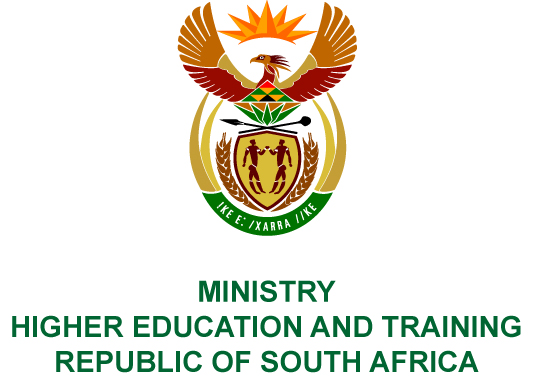 Private Bag X893, Pretoria, 0001, Tel: 012 312 5555, Fax: 012 323 5618Private Bag X9192, Cape Town, 8000, Tel: 021 469 5150, Fax: 021 465 7956NATIONAL ASSEMBLYFOR WRITTEN REPLYQUESTION 748DATE OF PUBLICATION OF INTERNAL QUESTION PAPER: 15/03/2019INTERNAL QUESTION PAPER NO 08 OF 2019Mr N S Matiase (EFF) to ask the Minister of Higher Education and Training:What number of counsellors are employed at each institution of higher learning? NW871EREPLY:The Department does not collect information on the number of counsellors employed by institutions of higher learning. The Department has requested institutions to provide information on the number of counsellors employed at their various campus clinics/counselling centres. This will take some time to compile, and as soon as the data is available, the information will be provided. MEMORANDUM FROM THE PARLIAMENTARY OFFICE